РЕЗЮМЕ ВЫПУСКНИКАИНЖЕНЕРНО-ЭКОНОМИЧЕСКОГО ФАКУЛЬТЕТАІ. Общие сведения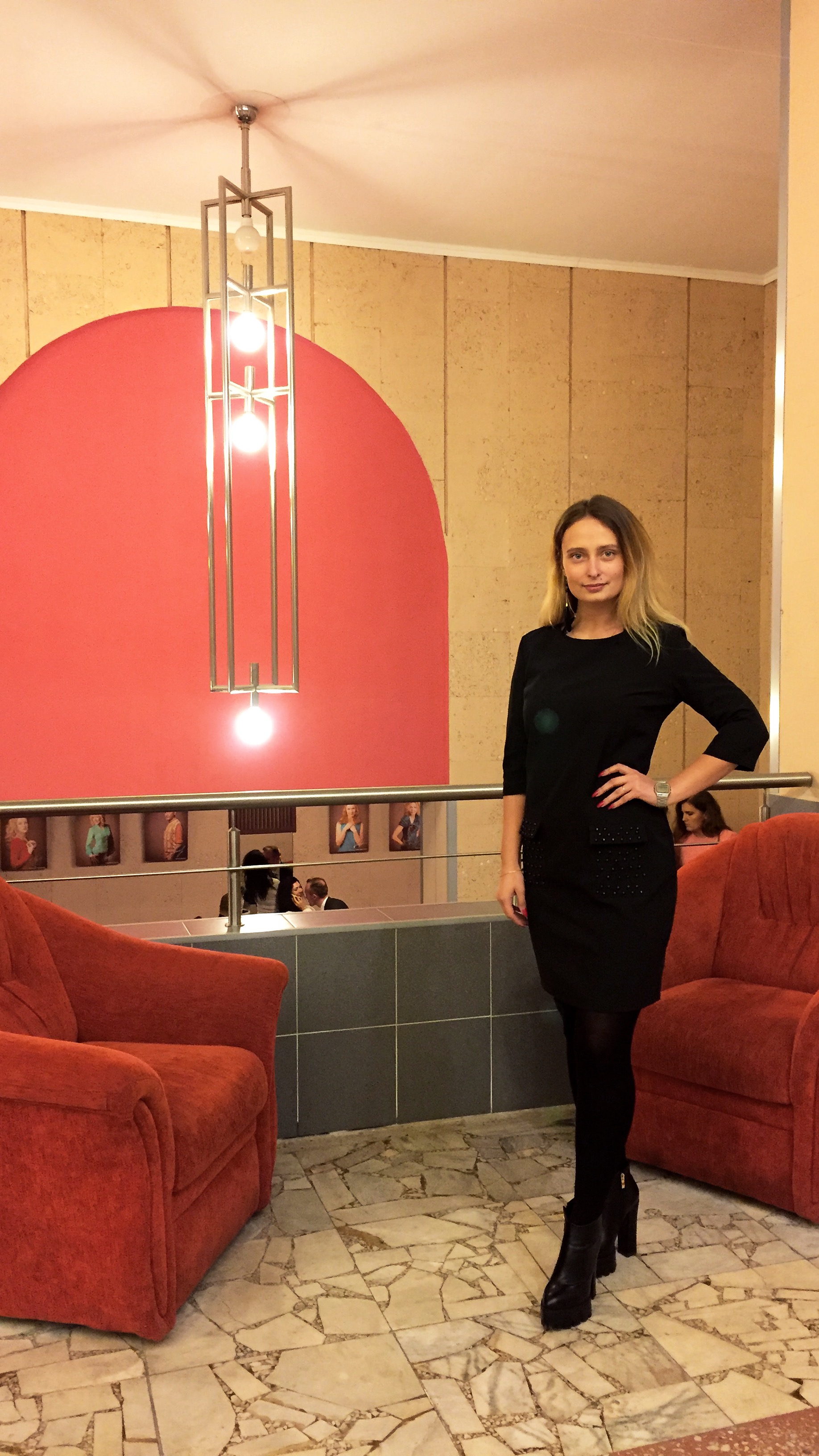 *По желанию выпускника, для открытого представления в сети интернет.ІІ. Результаты обученияІІІ. СамопрезентацияФамилия, имя, отчество   Шкутова Вероника ВитальевнаДата рождения/гражданство07.11.1996/ РБФакультетИнженерно-экономическийСпециальностьМаркетингСемейное положениеНе замужемМесто жительства (указать область, район, населенный пункт)г. Минск, ул. Белорусская 21, к. 208 E-mailveranika.shkutava@mail.ruСоциальные сети (ID)*Тел.8029-260-36-72Основные дисциплины по специальности, изучаемые в БГТУМаркетингМаркетинг взаимоотношенийБренд-менеджментМакро и МикроэкономикаКреативный менеджментЛогистикаМеждународный туризмСредний балл по дисциплинам специальности9,13Места прохождения практикиГЛХУ «Рогаечвский лесхоз», ДУП «Санаторий «Приднепровский»»Владение иностранными языками (указать язык); наличие международных сертификатов: ТОЕFL, FСЕ/САЕ/СРЕ, ВЕС и т.д.Английский язык (высокий уровень)Дополнительное образование (курсы, семинары, стажировки др.)Обучении по обмену в Мариборском университете, СловенияНаличие водительских  прав кат. В.Компетенции по использованию современных программных продуктовMSOffice/Word/Exсel (хорошийуровень пользователя), AdobePhotoshopCRMСтажировки/Опыт работыДУП «Санаторий «Приднепровский»»стажировка 2 месяца и работа 1 месяц в должности маркетологаЖизненные планы, хобби и планируемая сфера деятельностиРазвитие в профессиональной области, в качестве хобби можно отметить занятие активными видами спорта.Личные качестваИнициативность, ответственность, умение найти подход к разным типам людейЖелаемое место работы (область/город/предприятие)г.Минск